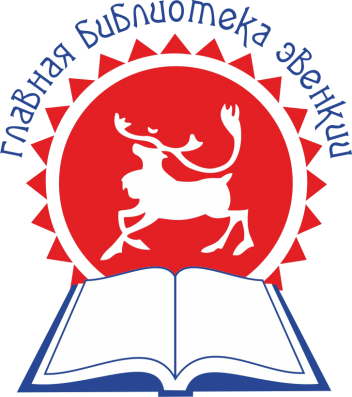 ПОЛОЖЕНИЕо литературно-творческом конкурсе   «Мой любимый литературный герой»Общие положения1.1 Положение определяет условия, основы организации и проведения литературно-творческого конкурса (далее - Конкурс) «Мой любимый литературный герой».1.2 Настоящее Положение о проведении Конкурса устанавливает цели и задачи, определяет права и обязанности организаторов и участников Конкурса.1.3. Организатором Конкурса Центральная (межпоселенческая) библиотека п. Тура. Цели и задачи Конкурса      	2.1.   Целью конкурса является продвижение книги и чтения, повышение читательской и творческой активности среди детского населения.           2.2. Конкурс направлен на решение следующих задач:	-  привлечение внимания детей к чтению детской мировой классической литературы;	- развитие у детей и подростков читательской культуры, воображения, творческих способностей, фантазии.           - продвижение лучших образцов литературы отечественных и зарубежных писателей  с целью развития интереса к чтению. Порядок и условия проведения конкурсаКонкурс проводится с 22 августа 2018 года  по 17 сентября 2018 года .К участию в конкурсе приглашаются дети и подростки, а также временные детские                        и подростковые коллективы в возрасте 5-14 лет (включительно), семьи. Каждый участник (или авторский коллектив) Конкурса может представить не более одной работы в каждой номинации.Для организации и проведения Конкурса создается оргкомитет с функциями жюри (далее – Оргкомитет). Приложение № 1. Срок предоставления работ в Оргкомитет до 12 сентября 2018 года.Работы, поступившие позднее 12 сентября 2018 г., к рассмотрению не принимаются.Работы, представленные на Конкурс, не возвращаются и не рецензируются. Организаторы оставляют за собой право использовать присланные материалы по своему усмотрению, в том числе публиковать работы в СМИ и сети Интернет.Оргкомитет оценивает представленные материалы, определяет победителей Конкурса. Решение Оргкомитета принимается большинством голосов, оформляется протоколом и является окончательным.Конкурсные материалы с пометкой «На конкурс» направляются в Оргкомитет по адресу:648000, Красноярский край, Эвенкийский района, п. Тура, ул. 50 лет Октября 35. Центральная (межпоселенческая) библиотека п. Тура (отдел абонемента). Телефоны для справок: 8 (39170) 31-951 Литвинова Вероника Юрьевна.4. Условия участия в Конкурсе и требования к творческим работам4.1 Конкурс проводится в трёх возрастных группах: 1 группа: 5-8 лет 2 группа: 9-11 лет 3 группа: 12-14 лет4.2. На конкурс принимаются рисунки и поделки  детей, выполненные в любой технике в номинациях: - Мой любимый литературный герой отечественной литературы; - Мой любимый литературный герой зарубежной литературы; - Мой любимый  герой  произведений устного народного творчества (русских народных  сказок, сказок народов Севера). К работе должна быть приложена Заявка участника (коллектива участников), в которой указываются следующие сведения: название работы, сведения об авторе или коллективе авторов (фамилии, имена, отчества указывать полностью), возраст, место учебы, домашний адрес, контактный телефон. Приложение № 2.5. Критерии оценкиКритерии оценки рисунков и поделок:- соответствие рисунка тематике конкурса-  качество исполнения (композиция, эстетика, гармония цвета).	При оценке могут быть учтены и другие критерии.6. Подведение итогов и награждение победителейИтоги Конкурса подводятся Оргкомитетом. В каждой номинации, по каждой возрастной группе определяется один победитель (индивидуальный автор или авторский коллектив). Жюри оставляет за собой право в случае необходимости увеличить количество призовых мест. Все участники конкурса награждаются благодарственными письмами. Лауреаты и победители – грамотами и памятными призами.Объявление итогов конкурса будет проводиться 17 сентября в 16-00 часов Центральной (межпоселенческой) библиотеке п. Тура.Итоги Конкурса публикуются на официальном сайте МБУК «Эвенкийская централизованная библиотечная система» Эвенкийского муниципального района Красноярского края (www.evenklib.ru)ПРИЛОЖЕНИЕ № 1СОСТАВОргкомитета (с функциями жюри) по подготовке и проведениюлитературно-творческого конкурса «Мой любимый литературный герой»Члены организационного комитета:                                                                                                                  ПРИЛОЖЕНИЕ № 2ЗАЯВКА УЧАСТНИКОВ (КОЛЛЕКТИВА УЧАСТНИКОВ)литературно – творческого конкурса «Мой любимый литературный герой»____________________________________________________________________________________________(Название работы)Сведения  об авторе (авторах)(Ф.И.О. участника)(возраст)(место учебы)(адрес проживания)(контактный телефон)(Ф.И.О. участника)(возраст)(место учебы)(адрес проживания)(контактный телефон)(Ф.И.О. участника)(возраст)(место учебы)(адрес проживания)(контактный телефон)ПЛАТОНОВА О.В.директор МБУК «Эвенкийская централизованная библиотечная система» ЭМР Красноярского краяЯКОВЛЕВА Н.Г.заведующая методико-библиографическим отделом Центральной библиотеки п. ТураМИРОШКО Ж.Ю.            главный библиотекарь отдела комплектования и обработки Центральной библиотеки п. Тура КЛЮЕВА О.О.главный библиограф Центральной библиотеки п. ТураЛИТВИНОВА В.Ю.библиотекарь Центральной библиотеки п. Тура